Reception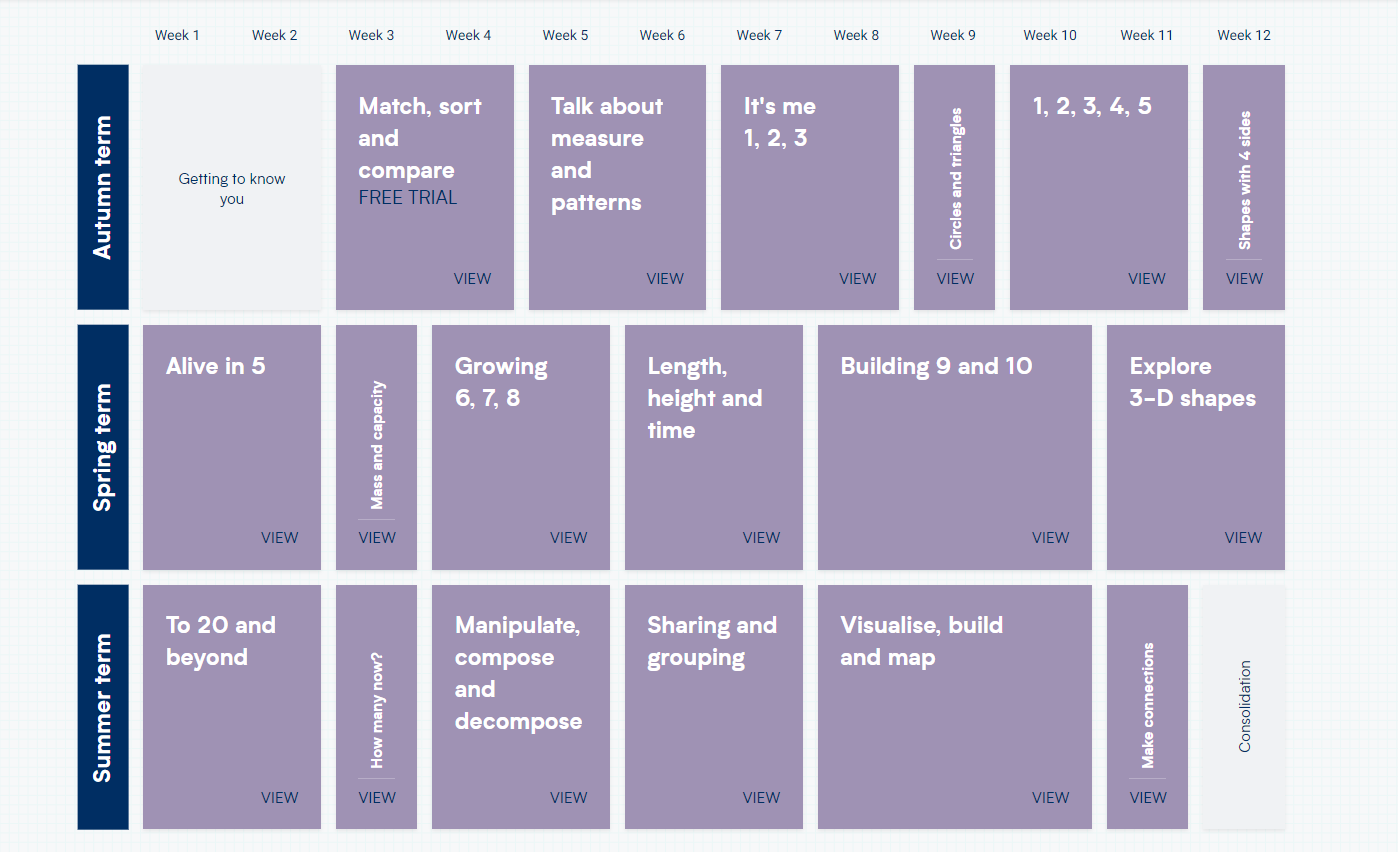 Year 1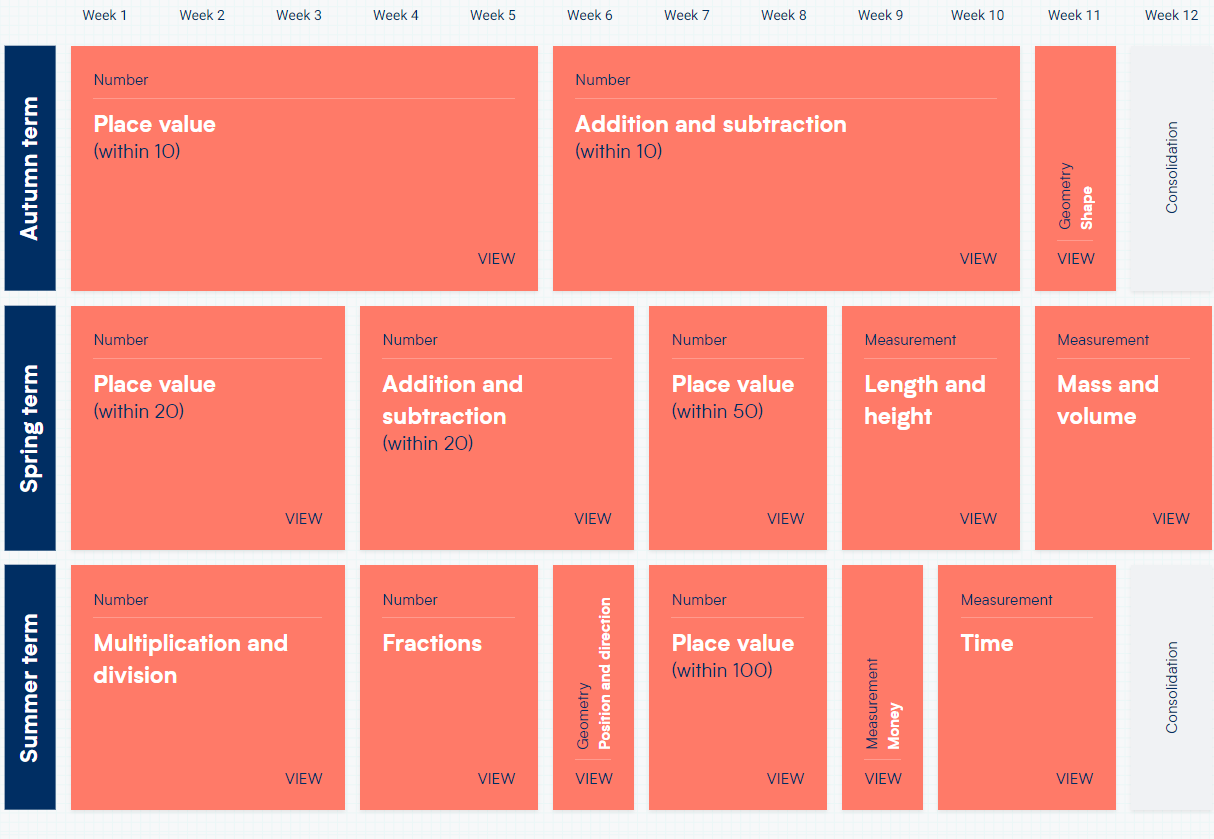 Year 2 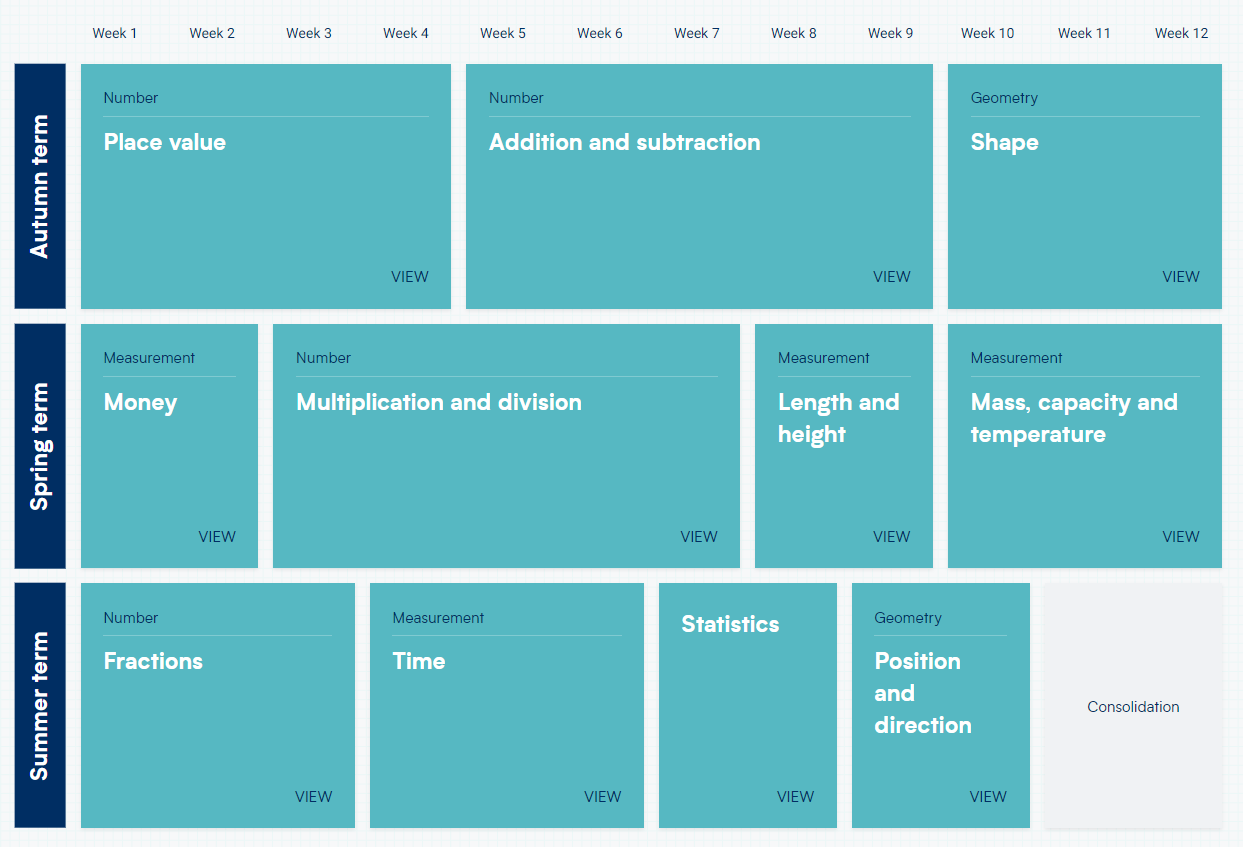 Year 3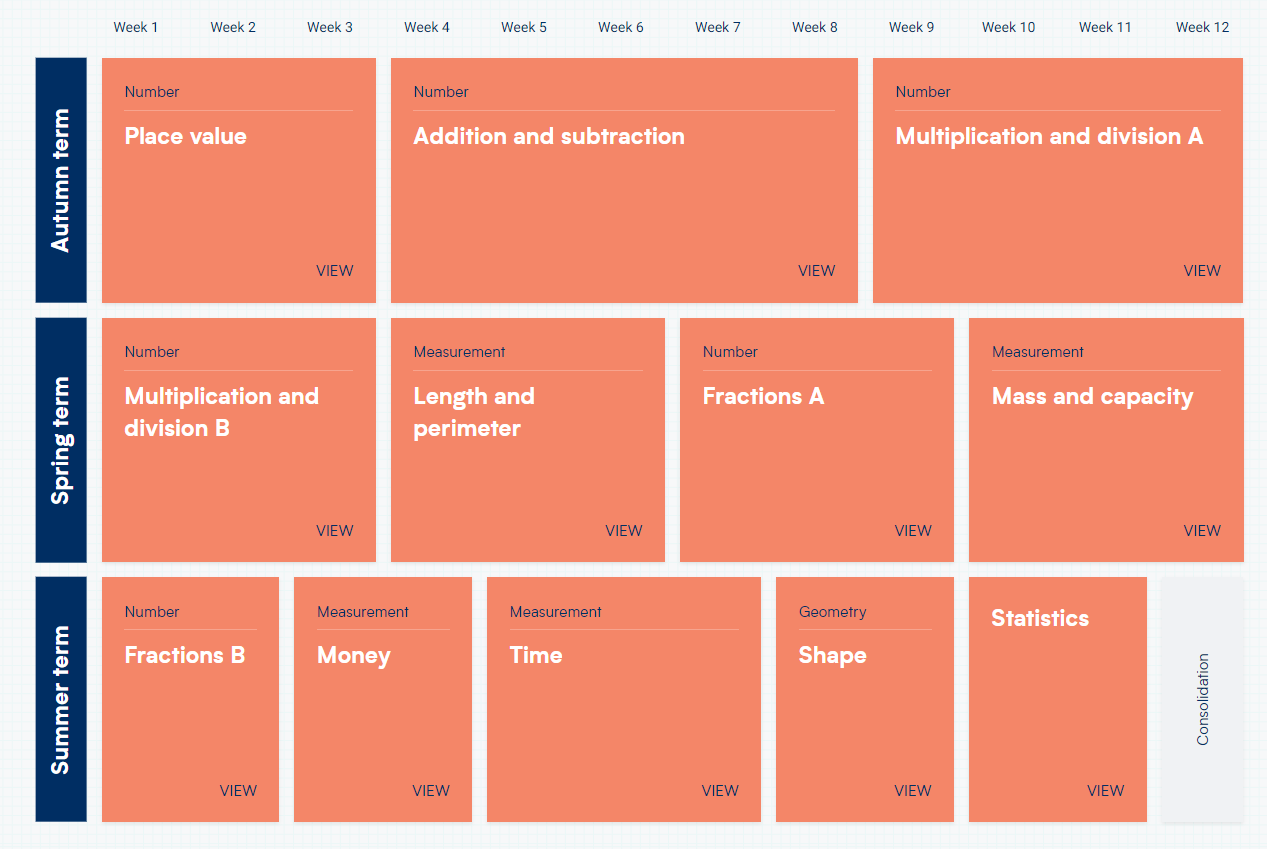 Year 4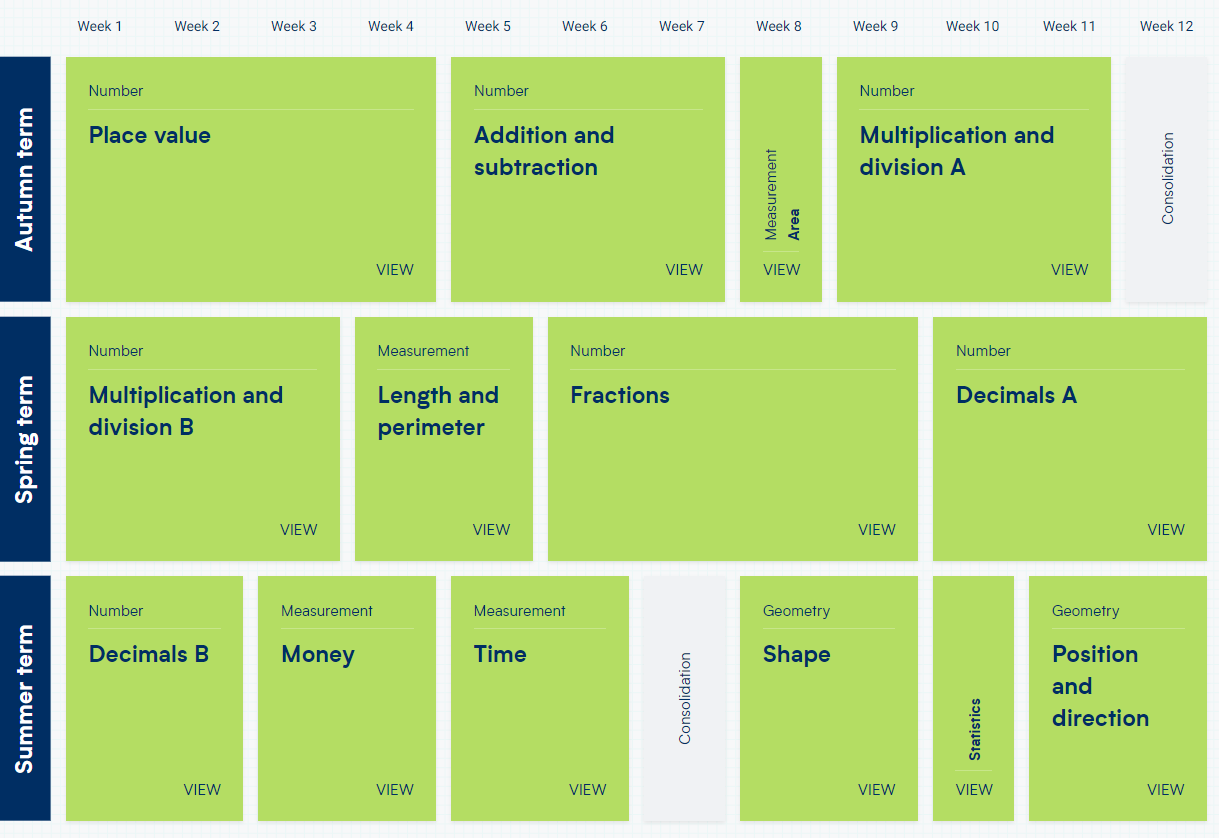 Year 5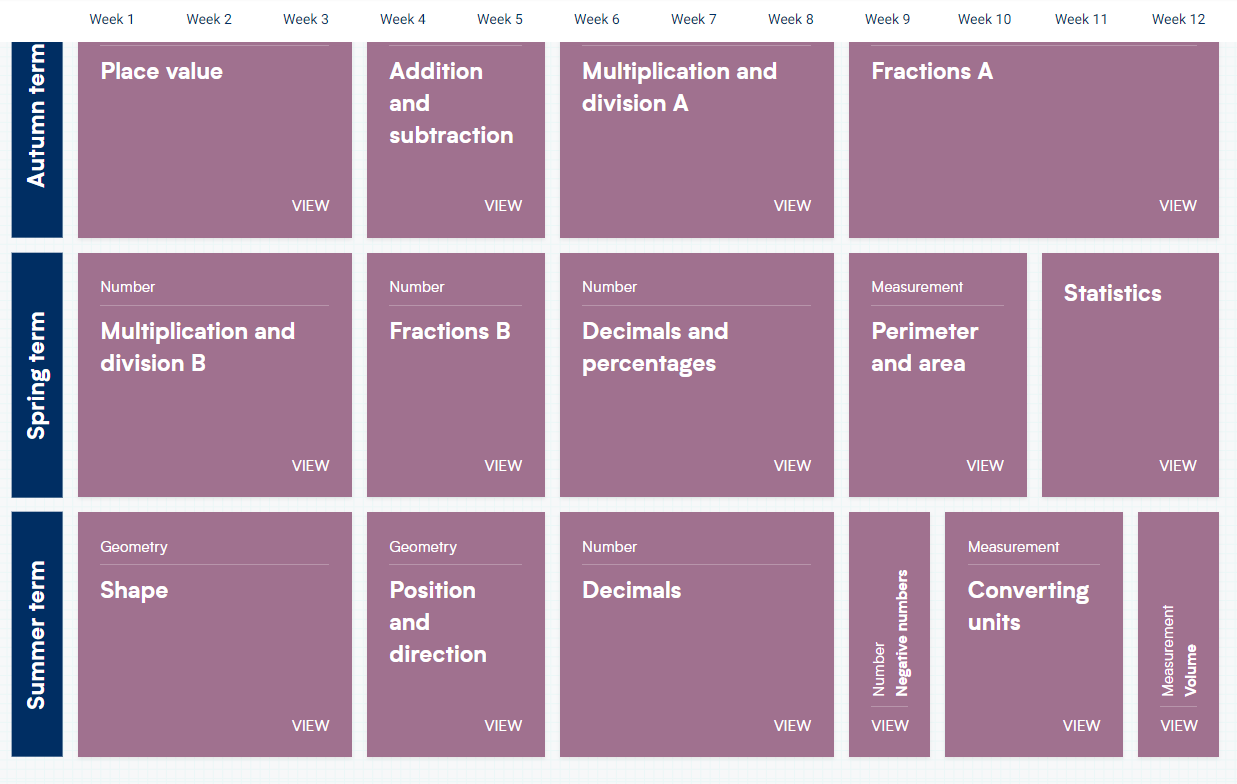 Year 6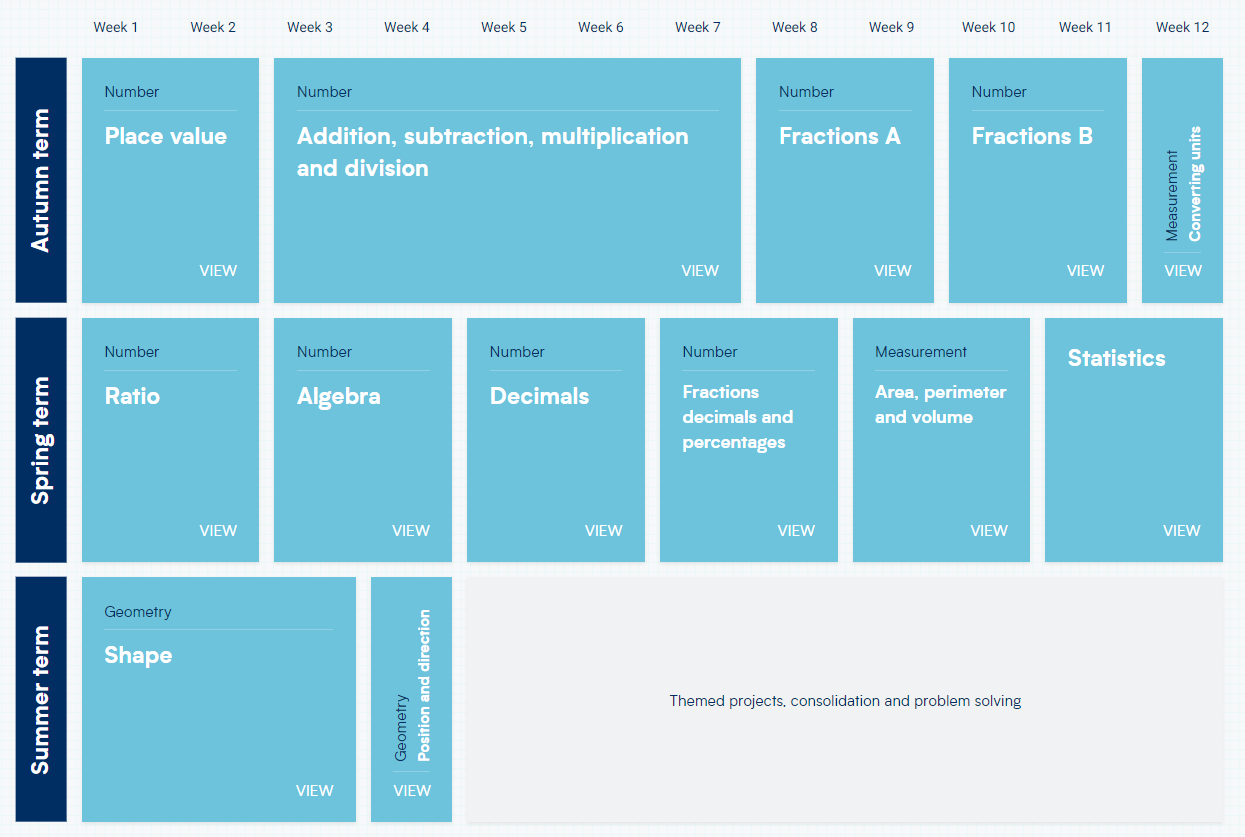 